DECLARACIÓN JURADA – Excepción al Régimen de AML – TextilSeñoresSecretaria de Comercio InteriorDirección Nacional de Reglamentos Técnicos S___________/___________DRef.: Res. ex D.L.C N° 850/1996 y Res. S.C.I. N° 549/2021Buenos Aires,Por la presente, y en carácter de DECLARACIÓN JURADA la empresa cuya razón social es , C.U.I.T. N° -  -, cuya actividad económica primaria es , R.U.M.P. N° RL-  --APN- , con domicilio legal en , Código Postal , Correo Electrónico , representada por , con D.N.I. N° , desempeñando el cargo de , garantizando la veracidad de la información sobre los productos que se detallan seguidamente, se dirige a Uds. a los fines de consultar si a dichos productos les aplica una excepción al cumplimiento de los requisitos establecidos por la citada resolución.La empresa se compromete a informar si se efectúa un cambio de depósito, dentro de las 48 (cuarenta y ocho) horas siguientes de producido.La información presentada es en carácter de declaración jurada conformada por datos verídicos. Ante cualquier falseamiento, incumplimiento o adulteración de la presente, la empresa será pasible de sanción en el marco del Decreto N° 274/2019 y en sus normas complementarias, modificatorias y accesorias.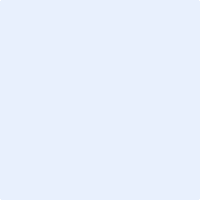 TODOS LOS CAMPOS SON OBLIGATORIOSDOMICILIO DEL DEPÓSITO: DOMICILIO DEL DEPÓSITO: DOMICILIO DEL DEPÓSITO: DOMICILIO DEL DEPÓSITO: DOMICILIO DEL DEPÓSITO: LOCALIDAD: LOCALIDAD: LOCALIDAD: LOCALIDAD: LOCALIDAD: LOCALIDAD: CÓDIGO POSTAL: CÓDIGO POSTAL: CÓDIGO POSTAL: CÓDIGO POSTAL: CÓDIGO POSTAL: PROVINCIA: PROVINCIA: PROVINCIA: PROVINCIA: PROVINCIA: PROVINCIA: TELÉFONO: TELÉFONO: TELÉFONO: TELÉFONO: TELÉFONO: TELÉFONO: TELÉFONO: TELÉFONO: TELÉFONO: TELÉFONO: TELÉFONO: MOTIVO POR EL QUE SOLICITA LA EXCEPCIÓN: MOTIVO POR EL QUE SOLICITA LA EXCEPCIÓN: MOTIVO POR EL QUE SOLICITA LA EXCEPCIÓN: MOTIVO POR EL QUE SOLICITA LA EXCEPCIÓN: MOTIVO POR EL QUE SOLICITA LA EXCEPCIÓN: MOTIVO POR EL QUE SOLICITA LA EXCEPCIÓN: MOTIVO POR EL QUE SOLICITA LA EXCEPCIÓN: MOTIVO POR EL QUE SOLICITA LA EXCEPCIÓN: MOTIVO POR EL QUE SOLICITA LA EXCEPCIÓN: MOTIVO POR EL QUE SOLICITA LA EXCEPCIÓN: MOTIVO POR EL QUE SOLICITA LA EXCEPCIÓN: NÚMERO DE FACTURA: NÚMERO DE FACTURA: NÚMERO DE FACTURA: NÚMERO DE FACTURA: NÚMERO DE FACTURA: NÚMERO DE FACTURA: NÚMERO DE FACTURA: NÚMERO DE FACTURA: NÚMERO DE FACTURA: NÚMERO DE FACTURA: NÚMERO DE FACTURA: N°ÍTEM:PRODUCTO:POSICIÓN ARANCELARIA (a nivel de 12 dígitos/SIM):CÓD. DEL PRODUCTO (coincidente con la factura y documentación adjunta):MARCA:MARCA:MODELO:COMPOSICIÓN (en porcentaje en masa):ORIGEN:CANTIDAD: